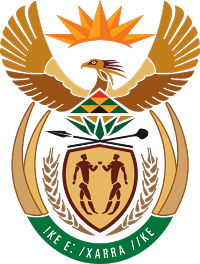 MINISTRY COOPERATIVE GOVERNANCE AND TRADITIONAL AFFAIRSREPUBLIC OF SOUTH AFRICANATIONAL ASSEMBLYQUESTIONS FOR WRITTEN REPLYQUESTION NUMBER 2015/3271DATE OF PUBLICATION: 27 AUGUST 2015Mr A M Matlhoko (EFF) to ask Minister of Cooperate Governance and Traditional Affairs(1)	What (a) total amount did his department spend on air travel between Gauteng and Cape Town for employees attending Parliament business in the 2014-15 financial year and (b) is the total number of trips that were undertaken;(2)	What is the total amount that his department spent on (a) accommodation and (b) car rental in Cape Town for employees attending Parliament business in the specified financial year?			NW3873EReply:However, this is only part of the cost to departments. The time taken to travel, the cost of the individual’s expertise utilized in this process.CoGTA EmployeesCoGTA EmployeesCoGTA Employees(a)How much did the department spend on air travel for employees, between Gauteng and Cape Town to attend parliament business in the financial year 2014/2015? How many trips?(a)R 6 229 497.001208(b)How much did department spend on accommodation in Cape Town for employees in 2014/2015?How much did department spend on accommodation in Cape Town for employees in 2014/2015?(b)R 1 461 954.00R 1 461 954.00(c)How much did department spend on car rental in Cape Town for employees in 2014/15?How much did department spend on car rental in Cape Town for employees in 2014/15?(c)R 2 047 495,32R 2 047 495,32